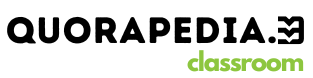 Active and Passive activities Here under are given four alternatives of Active/Passive voices for the given sentences. The candidate is required to encircle the one which is correct in the answer sheet.The keys were left on the table by Mary.a) On the table, the keys were left by Mary.b) Left on the table were the keys by Mary.c) Mary left the keys on the table.d) The keys left on the table by Mary.The cake was baked by my grandmother.a) By my grandmother, the cake was baked.b) Baked by my grandmother was the cake.c) My grandmother baked the cake.d) The cake baked by my grandmother.The concert will be attended by thousands of fans.a) By thousands of fans, the concert will be attended.b) Attended by thousands of fans will be the concert.c) Thousands of fans will attend the concert.d) The concert will attend thousands of fans.The letter was delivered to the wrong address by mistake.a) By mistake, the letter was delivered to the wrong address.b) Delivered to the wrong address was the letter by mistake.c) The wrong address received the letter by mistake.d) The letter by mistake was delivered to the wrong address.New regulations have been implemented by the government.a) By the government, new regulations have been implemented.b) Implemented by the government have been new regulations.c) The government implemented new regulations.d) New regulations have been implemented by the government.The movie was watched by millions of people worldwide.a) By millions of people worldwide, the movie was watched.b) Watched by millions of people worldwide was the movie.c) Millions of people worldwide watched the movie.d) The movie worldwide was watched by millions of people.A new bridge is being constructed across the river.a) Across the river, a new bridge is being constructed.b) Constructed across the river is a new bridge.c) The river is being crossed by a new bridge.d) A new bridge across the river is being constructed.The project was completed ahead of schedule by the dedicated team.a) Ahead of schedule, the project was completed by the dedicated team.b) Completed ahead of schedule was the project by the dedicated team.c) The dedicated team completed the project ahead of schedule.d) The project ahead of schedule was completed by the dedicated team.The treasure was hidden by pirates centuries ago.a) By pirates centuries ago, the treasure was hidden.b) Hidden by pirates centuries ago was the treasure.c) Pirates hid the treasure centuries ago.d) The treasure was hidden centuries ago by pirates.Mistakes were made by the management during the restructuring process.a) During the restructuring process, mistakes were made by the management.b) Made by the management were mistakes during the restructuring process.c) The management made mistakes during the restructuring process.d) During the restructuring process, mistakes were made.The decision will be announced by the committee next week.a) By the committee, the decision will be announced next week.b) Announced by the committee will be the decision next week.c) Next week the decision will be announced.d) The committee will announce the decision next week.The car was washed by Jack yesterday.a) By Jack, the car was washed yesterday.b) Washed by Jack was the car yesterday.c) Jack washed the car yesterday.d) Yesterday the car was washed by Jack.The novel has been read by millions of people around the world.a) By millions of people around the world, the novel has been read.b) Read by millions of people around the world has been the novel.c) Millions of people around the world read the novel.d) The novel around the world has been read by millions of people.The repairs will be completed by the end of the week.a) By the end of the week, the repairs will be completed.b) Completed by the end of the week will be the repairs.c) The end of the week will see the completion of repairs.d) The repairs will be completed by the week's end.The crime was reported to the police by a witness.a) By a witness, the crime was reported to the police.b) Reported to the police by a witness was the crime.c) The police were reported the crime by a witness.d) A witness reported the crime to the police.The song was written by John Lennon and Paul McCartney.a) By John Lennon and Paul McCartney, the song was written.b) Written by John Lennon and Paul McCartney was the song.c) John Lennon and Paul McCartney wrote the song.d) The song by John Lennon and Paul McCartney was written.The house was decorated beautifully for the party.a) Beautifully for the party, the house was decorated.b) Decorated beautifully for the party was the house.c) The party was beautifully decorated in the house.d) The house was beautifully decorated for the party.A new restaurant will be opened by the famous chef next month.a) By the famous chef, a new restaurant will be opened next month.b) Opened by the famous chef will be a new restaurant next month.c) Next month will see the opening of a new restaurant by the famous chef.d) The famous chef will open a new restaurant next month.The package was delivered to the wrong address by mistake.a) By mistake, the package was delivered to the wrong address.b) Delivered to the wrong address was the package by mistake.c) The wrong address received the package by mistake.d) The package by mistake was delivered to the wrong address.The story was told by the old man sitting by the fireplace.a) By the old man sitting by the fireplace, the story was told.b) Told by the old man sitting by the fireplace was the story.c) The old man sitting by the fireplace told the story.d) The story by the fireplace was told by the old man.Answers a) The keys were left on the table by Mary.c) My grandmother baked the cake.c) Thousands of fans will attend the concert.a) By mistake, the letter was delivered to the wrong address.a) By the government, new regulations have been implemented.c) Millions of people worldwide watched the movie.d) A new bridge across the river is being constructed.c) The dedicated team completed the project ahead of schedule.c) Pirates hid the treasure centuries ago.c) The management made mistakes during the restructuring process.d) The committee will announce the decision next week.c) Jack washed the car yesterday.c) Millions of people around the world read the novel.a) By the end of the week, the repairs will be completed.d) A witness reported the crime to the police.c) John Lennon and Paul McCartney wrote the song.d) The house was beautifully decorated for the party.d) The famous chef will open a new restaurant next month.a) By mistake, the package was delivered to the wrong address.c) The old man sitting by the fireplace told the story.Activity 02 Worksheet for Chap. 4B: ACTIVE AND PASSIVE VOICEI. Change the following active sentences to their corresponding passive sentences.1. Someone explains the lesson every day.2. We need action now.3. The government spends billions of dollars every year.4. People lose many things every day.5. They completed the building before I left.6. Napoleon wrote that letter many years ago.7. The Romans did not build Rome in a day.8. Bizet composed the opera “Carmen” in the nineteenth century.9. We must stop pollution now!10. They will send more letters tomorrow.11. The doctor is going to perform the operation in the morning.12. They are studying the contract right now.13. They have made the phone call.14. Someone told me not to go to that bar.15. American consumers are buying lots of new products these days.16. In China they play tennis on a table (and it is called Ping Pong).17. Has anybody ever called you a dirty name?18. You can find a brochure on the desk in the foyer.19. Somebody has dragged the trunk across the kitchen floor.20. The university kicked the student out after he received four F’s in English 302.II. Change these passive sentences into active sentences. Do not change verb tense!Document shared on https://www.docsity.com/en/active-and-passive-voice-english-language-eng-304/6798085/Downloaded by: belhachemia-mohammed-ibrahim (belhachemiamohammed@gmail.com)21. The speech on the state of domestic affairs was delivered by the President last night.22. It is taken for granted by students in Dr. Eckard’s class that a weekly quiz will be  given to them.23. A mink coat was worn by the actress.24. The work will be completed next week.25. The tree was planted by my father.26. The book will be published in June.27. The money was stolen by one of the servants.28. He was laid to rest on Monday.29. The class is being taught by Dr. Eckard this semester.30. Arabic is not spoken in Brazil.31. All business letters should be typed.32. More nuclear power plants are being built in the U. S. today.33. The Bible has been translated into many languages.34. How often is a president elected in the U.S.?35. It was decided by the members that the meetings would be held at their homes.36. The actors were greeted with a loud burst of applause.37. It is greatly feared by the citizens that adequate punishment will not be meted out by  the judge.38. Paul was hesitant to enter the room because he saw that a poster was being made by  Joan.39. Victorian literature is being re-evaluated by contemporary scholars.40. The mascot was sneaked into the house by the Sisters of Alpha Delta Pi.41. They have been given an ultimatum by their landlordAnswers I. Passive Sentences:The lesson is explained every day by someone.Action is needed now by us.Billions of dollars are spent every year by the government.Many things are lost every day by people.The building was completed before I left by them.That letter was written many years ago by Napoleon.Rome was not built in a day by the Romans.The opera "Carmen" was composed in the nineteenth century by Bizet.Pollution must be stopped now by us!More letters will be sent tomorrow by them.The operation is going to be performed in the morning by the doctor.The contract is being studied right now by them.The phone call has been made by them.I was told not to go to that bar by someone.Lots of new products are being bought by American consumers these days.In China, tennis is played on a table (and it is called Ping Pong).Have you ever been called a dirty name by anybody?A brochure can be found on the desk in the foyer by you.The trunk has been dragged across the kitchen floor by somebody.The student was kicked out after receiving four F’s in English 302 by the university.